INDICAÇÃO Nº 30/2018Sugere ao Poder Executivo Municipal que proceda a troca de lâmpada na Rua tupis .Nos termos do Art. 108 do Regimento Interno desta Casa de Leis, dirijo-me a Vossa Excelência para sugerir ao setor competente que proceda a troca de lâmpada na Rua Tupis em frente ao nº 2589 onde a lâmpada esta queimada . Protocolo 01/020.Justificativa:Fomos procurados por munícipes solicitando essa providencia, pois a falta de iluminação nesse local está causando transtornos e insegurança.Plenário “Dr. Tancredo Neves”, em 04 de Janeiro de 2018.Edmilson Ignácio RochaDR. EDMILSON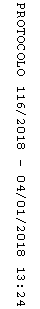 